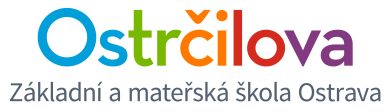 Nabídka práce: účetní, zejména pro evidenci DPH ve škole a školní jídelněNáš tým se z důvodu registrace k DPH od 1. 7. 2016 rozroste, a proto hledáme nového kolegu zaměřeného na oblast DPH ve školství na ekonomickém úseku.Pracoviště: OstravaNástup: 15. 6. 2016Co od Vás očekáváme?SŠ vzdělání s maturitou  Výhodou ekonomické zaměření a práce s programy GordicZnalost evidence DPH ve školství, kontrolní hlášeníSestavování kalkulací pro doplňkové činnostiNastavení koeficientů a pravidel pro účtování DPHZnalost práce na PC, zejména Excel, Word, OutlookPráce s datovou schránkouAnalytické a komunikační dovednostiTýmový hráčVýhodou znalost grantů v oblasti školství a pomocné analytické evidence = možnost rozšíření úvazkuJaká bude Vaše pracovní náplň?Administrace procesů doplňkové činnosti ve školní jídelně a škole pro účely DPHSoučinnost s ekonomem školy při sestavování kalkulací pro DČSpolupráce s dodavateli a odběrateli v oblasti DPHSoučinnost s ekonomem školy při evidenci přijatých a vydaných faktur  Součinnost s ekonomem školy v oblasti účetnictvíMožnost rozšíření pracovní náplně o oblast pomocné analytické evidence a grantůNabízíme:Příjemné pracovní prostředíDalší odborné vzdělání v oblasti školstvíMožnost navýšení úvazku Balíček benefitů z FKSP (příspěvek na stravování, rekreace, kulturu a sport)Informace pro uchazeče:Pokud Vás naše nabídka zaujala a splňujete výše uvedené požadavky, neváhejte a zašlete nám strukturovaný životopis a motivační dopis v českém jazyce emailem na kontaktní adresu.V případě, že Vás nebudeme kontaktovat do tří týdnů od zaslání Vaší odpovědi, nebyl/a jste vybrán/a do prvního kola výběrového řízení.Informace o pozici:Místo pracoviště:                               Základní škola a mateřská škola Ostrava, Ostrčilova 10, p.o.Typ pracovního poměru:                  Práce na částečný úvazek (možnost změny na plný)Délka pracovního poměru:              Na dobu neurčitouTyp smluvního vztahu:                     Pracovní smlouvaBenefity:                                              Příspěvek na stravné, rekreace, kulturu, sport, osobní ohodnocení,                                                                 odměnyPožadované vzdělání:                       Středoškolské nebo odborné s maturitouMzda:                                                    dle platných tarifů ve školství, rozhoduje doba praxe, aj.Kontakt: Vlodarčíková ŠárkaEmail: ekonom@zs-ostrcil.cz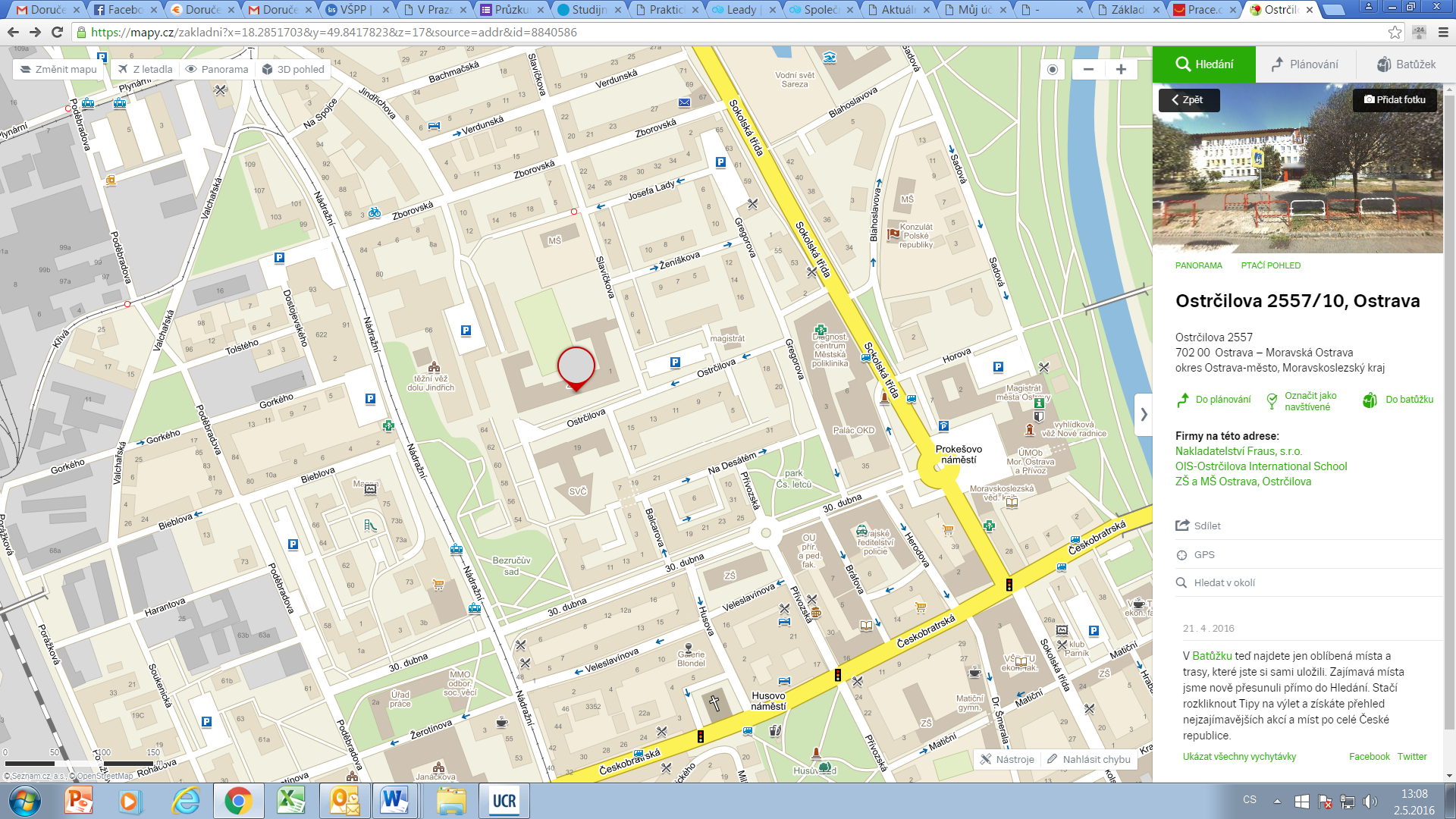 